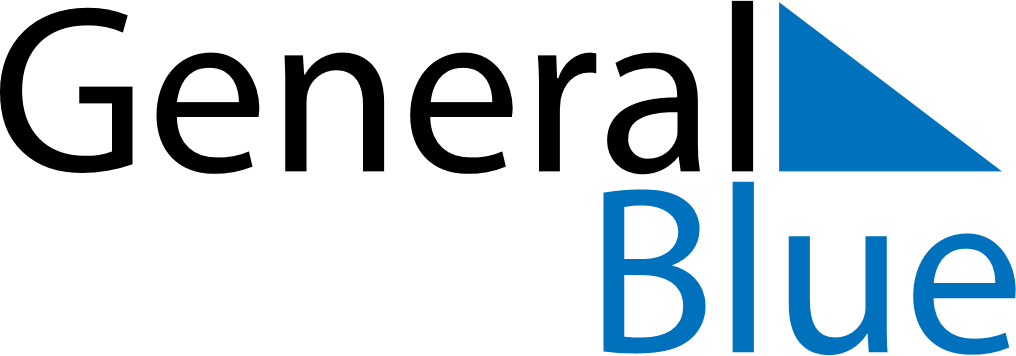 June 2020June 2020June 2020June 2020PeruPeruPeruMondayTuesdayWednesdayThursdayFridaySaturdaySaturdaySunday1234566789101112131314151617181920202122232425262727282930Saints Peter and Paul